Einreichung der Magister- bzw. Masterarbeit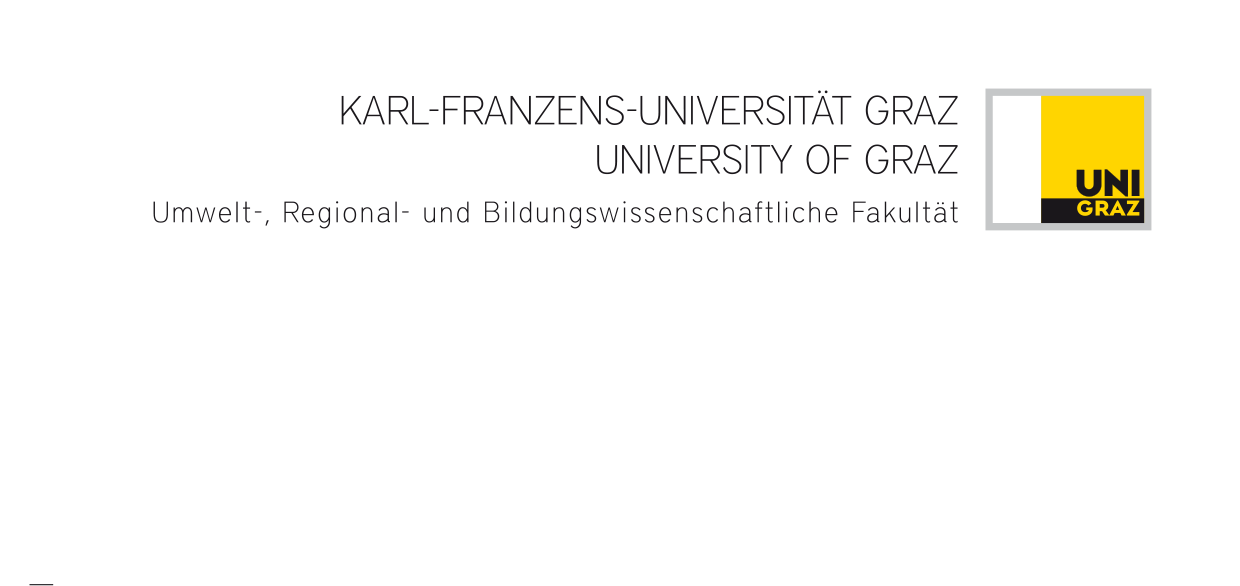 gemäß §27 (7), Satzung der KFU Graz, studienrechtliche BestimmungenDer deutsche Titel der Magister- bzw. Masterarbeit lautet:Der englische Titel der Magister- bzw. Masterarbeit lautet:Name der Betreuerin / des Betreuers:      Eingereicht am Institut für:          Ich versichere, dass ich die Magister- bzw. Masterarbeit selbstständig verfasst, andere als die angegebenen Quellen und Hilfsmittel nicht benutzt und mich auch sonst keiner unerlaubten Hilfe bedient habe.Folgende Unterlagen sind beizulegen:2 identische Exemplare der Magister- bzw. Masterarbeit (fest gebunden)Je 3 Kurzzusammenfassungen in deutscher und englischer Sprache (max. 2000 Zeichen inkl. Leerzeichen; nicht eingebunden)Aktueller Lebenslauf mit UnterschriftAktuelles Studienbuchblatt bzw. StudienzeitbestätigungFolgende Fristen sind jedenfalls einzuhalten:Zeitraum zwischen vollständiger Einreichung (ab Plagiatsprüfung) und kommissioneller Abschlussprüfung: min. 4 WochenAnmeldung zur kommissionellen Abschlussprüfung: min. 2 Wochen vor PrüfungsterminVerfügung der (Vize-) Studiendekanin / des (Vize-) Studiendekans:Die Magister- bzw. Masterarbeit wird       zur Beurteilung zugeteilt.Graz, am ________________				            _____________________________________							   	        (Unterschrift der/des (Vize-)Studiendekans/in)Studienrichtung: Studienkennzahl*: B 066 Name:	     Matrikelnummer:      Telefon:      E-Mail:      Studienbeginn*:       Studienplanversion*:      Graz, am ___________________________________(Unterschrift der/des Studierenden)